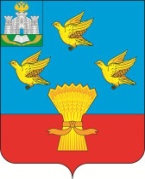 РОССИЙСКАЯ ФЕДЕРАЦИЯОРЛОВСКАЯ ОБЛАСТЬАДМИНИСТРАЦИЯ ЛИВЕНСКОГО РАЙОНАПОСТАНОВЛЕНИЕ        «_____»_____________2023 года                                                            №____           г. ЛивныО внесении изменений в постановление администрации Ливенского района от 16 января 2023 года № 15 «Об организации питания обучающихся, осваивающих образовательные программы дошкольного, начального, основного, среднего общего образования в образовательных организациях Ливенского района»           В соответствии с решением Ливенского районного Совета народных депутатов от 22 декабря 2022 года №16/206-РС «Об утверждении Положения об организации питания обучающихся, осваивающих образовательные программы дошкольного, начального, основного, среднего общего образования в образовательных организациях Ливенского района, в целях обеспечения обучающихся образовательных организаций качественным питанием, охраны их здоровья, а также дальнейшего совершенствования организации питания обучающихся, администрация Ливенского района постановляет:1. Внести в постановление администрации Ливенского района от 16 января 2023 года № 15 «Об организации питания обучающихся, осваивающих образовательные программы дошкольного, начального, основного, среднего общего образования в образовательных организациях Ливенского района» (в редакции постановлений администрации Ливенского района от 23 марта 2023 г. №114, от 3 апреля 2023г. №133, от 14 июля 2023 года № 291, от 21 ноября 2023 года № 480) следующие изменения:1.1. Пункт 3 изложить в следующей редакции:«Обеспечить дополнительное питание детям (1 - 11 классы)  полнородным, неполнородным братьям и сестрам, детям супругов граждан Российской Федерации:- призванных на военную службу по мобилизации в Вооруженные Силы Российской Федерации, участвующих в специальной военной операции, стоимостью из расчета 60 рублей в день на одного обучающегося: 30 рублей за счет средств муниципального бюджета Ливенского района и 30 рублей за счет субсидии бюджета Орловской области; - направленных военными комиссариатами субъектов Российской Федерации для прохождения военной службы по контракту для участия в специальной военной операции, а также сотрудников органов внутренних дел Российской Федерации и лиц, проходящих службу в войсках национальной гвардии Российской Федерации (Росгвардия), участвующих в специальной военной операции стоимостью из расчета 60 рублей в день на одного обучающегося за счет средств муниципального бюджета Ливенского района Орловской области».2. Настоящее постановление вступает в силу после его обнародования и распространяет свое действие на правоотношения, возникшие с 01 ноября 2023 года.3. Управлению образования администрации Ливенского района (В.М. Ревин) настоящее постановление довести до сведения руководителей образовательных организаций.4. Управлению организационной, контрольной и кадровой работы администрации Ливенского района (Н.А. Болотская) обнародовать настоящее постановление на официальном сайте администрации Ливенского района Орловской области в информационно-телекоммуникационной сети «Интернет».5. Контроль за исполнением настоящего постановления возложить на заместителя главы администрации района по социально-экономическим вопросам.Глава района                                 А.И. Шолохов